Gymnázium, Ústí nad Labem, Jateční 22, příspěvková organizacese sídlem:	Jateční 243/22, Klíše, 400 01 Ústí nad Labem IČ: 		445 554 23 zastoupená: 	Ing. Alfréd Dytrtna straně jedné, dále jen „kupující“aTERA Systems, s.r.o.se sídlem 	Lidická 139, 370 07 české BudějoviceIČ: 		28080289DIČ: 		CZ28080289zastoupená: 	Ing. Václav Kostlán, jednatelbankovní spojení: 	účet číslo 230022539/0300, vedený u ČSOB a.s.na straně druhé, dále jen „prodávající“uzavírají podle ustanovení § 2079 a násl. zákona č. 89/2012 Sb., občanský zákoník, ve znění pozdějších předpisů, tuto Kupní smlouvuČlánek I.Předmět smlouvy, předmět a místo plněníProdávající se zavazuje kupujícímu v souladu s touto kupní smlouvou dodat a odevzdat řádně a včas předmět plnění podle této kupní smlouvy a umožnit mu k němu nabýt vlastnické právo a kupující se zavazuje řádně a včas dodaný předmět plnění od prodávajícího převzít a zaplatit prodávajícímu dohodnutou cenu za dodání předmětu plnění. Předmětem plnění podle této smlouvy je 34 kusů PC do jazykových učeben a to podle nabídky uvedené v příloze č. 1 této smlouvy (shora uvedené plnění dále jen „předmět koupě“).A dále likvidace 5 kusů vyřazených PC včetně klávesnice, myší a monitorů, evidenčních čísel: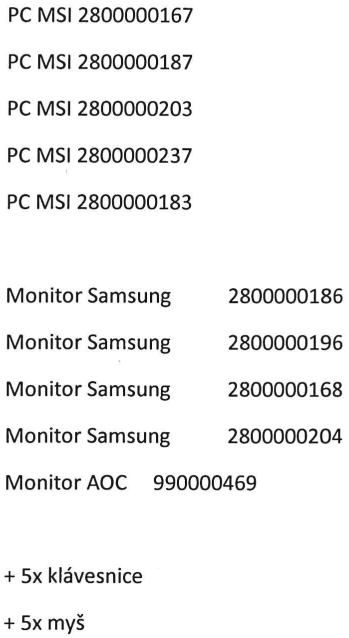 Článek II.Doba a místo předáníProdávající se zavazuje předmět koupě podle ustanovení článku I. této smlouvy předat kupujícímu bez vad, v místě předání, a to zcela způsobilý k jeho řádnému užívání nejpozději v termínu do 30.09.2021.Místem předání bude Gymnázium, Ústí nad Labem, Jateční 22, příspěvková organizace. Kupující se na základě této kupní smlouvy stane výlučným vlastníkem předmětu koupě jeho převzetím, a to bez jakýchkoli omezení vlastnického práva k předmětu koupě a k výkonu vlastnického práva k předmětu koupě ze strany prodávajícího nebo třetích osob.Článek III.Kupní cenaDohodnutá celková kupní cena za předmět koupě je sjednána takto: Celková cena bez DPH  		            		381 340,- KčDPH 21 %				             	  80 081,- KčCena celkem včetně DPH                           		461 421,- KčV uvedené celkové kupní ceně jsou zahrnuty veškeré náklady prodávajícího spojené s dodáním předmětu koupě kupujícímu, včetně dopravy na místo plnění.Prodávající prohlašuje, že celková kupní cena za předmět koupě je konečná a že předem zjistil množství a objemy potřebných materiálů a prací pro dodání předmětu koupě a jejich případné zvýšení nebude mít vliv na výši celkové kupní ceny za předmět koupě.Článek IV.Platební podmínkyPodkladem pro zaplacení celkové kupní ceny za dodání předmětu koupě podle této smlouvy je faktura - daňový doklad, který je prodávající oprávněn vystavit a prodávajícímu tak vzniká nárok na zaplacení celkové kupní ceny.Faktura bude splatná do 21 (slovy: dvacetjedna) dnů ode dne jejího doručení kupujícímu. Faktura musí obsahovat obvyklé náležitosti účetního i daňového dokladu vyžadované právními a účetními předpisy, a to zejména zákonem č. 563/1991 Sb., o účetnictví, ve znění pozdějších předpisů, zákonem č. 235/2004 Sb., o dani z přidané hodnoty, ve znění pozdějších předpisů, a zákonem č. 586/1992 Sb., o daních z příjmů, ve znění pozdějších předpisů.Úhrada celkové kupní ceny za předmět koupě je provedena bezhotovostní formou převodem na bankovní účet prodávajícího. Obě smluvní strany se dohodly na tom, že závazek uhradit celkovou kupní cenu za předmět koupě je splněn dnem, kdy je odpovídající peněžní částka odepsána z účtu kupujícího.Článek V.Odpovědnost za vady předmětu koupě – záruka za jakostZáruka na zařízení: 24 měsíců pokud není ve specifikaci uvedena delší, v záruční době hradí prodejce veškeré náklady spojené s dopravou porouchané techniky a výměnu veškerých komponent.Článek VI.Odstoupení od smlouvyKupující je oprávněn písemně odstoupit od této smlouvy zejména v těchto případech:prodávající se ocitne v prodlení s dodáním předmětu koupě včetně jeho montáže a/nebo s jeho předáním kupujícímu oproti termínu uvedenému v ustanovení článku II., odst. 1. této smlouvy o více než deset dní;bude rozhodnuto o zrušení prodávajícího s likvidací podle ustanovení § 187 a násl. zákona č. 89/2012 Sb., občanský zákoník, ve znění pozdějších předpisů;prodávající se ocitne v úpadku ve smyslu zákona č. 182/2006 Sb., o úpadku a způsobech jeho řešení (insolvenční zákon), ve znění pozdějších předpisů.Článek VII.Závěrečná ujednáníVeškerá oznámení vyplývající z této smlouvy a listiny doručované mezi smluvními stranami budou předány osobně oproti podpisu, potvrzujícímu jejich předání, nebo zaslány doporučeně poštou na adresu sídla adresáta. Písemnost se považuje za doručenou, i když se adresát o uložení nedozvěděl, a to 5. (slovy: pátým) dnem ode dne, kdy byla uložena na poště. To platí i v případě, že nebyla doručena na změněnou adresu sídla, pokud příslušná smluvní strana změnu adresy druhé smluvní straně neoznámí. Písemnost se považuje za doručenou i v případě, že adresát odepře písemnost přijmout, a to dnem odmítnutí převzetí písemnosti.Smluvní strany se dohodly, že vztahy ze smlouvy vyplývající i vztahy smlouvou neupravené se řídí ustanoveními § 2079 a násl. zákona č. 89/2012 Sb., občanský zákoník, ve znění pozdějších předpisů. Pokud se jakékoliv ustanovení této smlouvy stane nebo bude určeno jako neplatné nebo nevynutitelné, pak taková neplatnost nebo nevynutitelnost neovlivní platnost nebo vynutitelnost zbylých ustanovení této smlouvy. V takovém případě se smluvní strany dohodly, že bez zbytečného odkladu nahradí neplatné nebo nevynutitelné ustanovení ustanovením platným a vynutitelným, aby se dosáhlo v maximální možné míře dovolené právními předpisy stejného účinku a výsledku, jaký byl sledován nahrazovaným ustanovením.Smlouva byla vyhotovena ve 2 (slovy: dvou) stejnopisech. Každá ze smluvních stran obdrží po 1 (slovy: jednom) stejnopisu smlouvy.Obě smluvní strany prohlašují, že si tuto smlouvu před jejím podpisem řádně a pečlivě přečetly, že byla uzavřena podle jejich pravé a svobodné vůle, určitě, vážně a srozumitelně, nikoli v tísni ani za nápadně nevýhodných podmínek. Na důkaz toho připojují oprávnění zástupci smluvních stran pod text smlouvy své vlastnoruční podpisy.Kupující zaregistruje smlouvu do registru smluv.Kupující: 			Prodávající:V ____________ dne ____________			V Praze dne 07.09.2021___________________________________		_______________________________Ing. Alfréd Dytrt ředitel					Ing. Václav Kostlán, jednatelÚstí nad Labem				             TERA Systems s.r.o.								     Přílohy:NabídkaKupní smlouva 